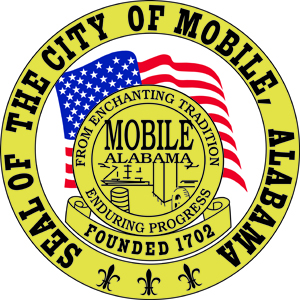 The City of Mobile, AlabamaMobile City Planning CommissionLetter Of DecisionJune 5, 2020Byrd Surveying, Inc.2609 Halls Mill Road Mobile, AL 36606Re:      1001 and 1001 Bristol Court(South terminus of Bristol Court, extending to the West terminus of Denson Court).Council District 7SUB-001264-2020
Partridge – Wood Subdivision 
Number of Lots / Acres:  2 Lots / 2.3± Acres
Engineer / Surveyor:  Byrd SurveyingDear Applicant(s)/ Property Owner(s):At its meeting on June 4, 2020, the Planning Commission considered the above referenced subdivision.After discussion, the Planning Commission waived Section V.B.14. of the Subdivision Regulations, and Tentatively Approved the request, subject to the following conditions:retention of the 25-foot minimum building setback along Bristol Court and Denson Court on the Final Plat;retention of the lot size labels in both square feet and acres on the Final Plat or the furnishing of a table on the Final Plat providing the same information;placement of a note on the Final Plat stating that no structure may be placed or constructed within any easement;compliance with the Engineering comments: (FINAL PLAT COMMENTS (should be addressed prior to submitting the FINAL PLAT for review and/or signature by the City Engineer):  A.  Provide all of the required information on the SUBDIVISION PLAT (i.e. signature blocks, signatures, certification statements, written legal description, required notes, legend, scale, bearings and distances) that is required by the current Alabama State Board of Licensure for Professional Engineers and Land Surveyors.  B.  Provide and label the monument set or found at each subdivision corner.  C.  Review and revise the written legal description or written bearing/distances along the west line of LOT 2.  D.  National Wetlands Inventory (NWI) mapping, as shown on City of Mobile GIS information, indicates that there is potential for wetlands within the property or properties shown on this plat.  Show and label the delineated wetlands, or provide a note stating that the wetlands shown on this plat are scaled from the NWI data and have not been delineated.  E.  Provide a note that a 25' riparian buffer may be required, during development, along the edge of anything considered by ADEM to be a water of the state.  F.  Show and label all flood zones.  G.  Show and label the MFFE (Minimum Finished Floor Elevation) on each lot that contains an AE, V, or X (shaded) flood zone designation.  H.  Add a signature block for the Owner, Notary Public, Planning Commission, Traffic Engineer, and City Engineer.  I.  Provide the Surveyor’s Certificate.  J.  Provide the Surveyor’s, Owner’s (notarized), Planning Commission, and Traffic Engineering signatures.  K.  The proposed CITY OF MOBILE DRAINAGE EASEMENT will need to be revised.  The area along the east property line is receiving drainage from a public street and will require a PUBLIC (Dedicated to the City of Mobile) drainage easement; the width and alignment of the easement shall be coordinated with, and approved by, the City Engineer prior to submitting the Plat for signatures.  L.  Add a note to the SUBDIVISION PLAT stating that as shown on the 1984 aerial photo (FLIGHT 23 - #70) LOTS 1 and 2 will receive historical credit of existing (1984) impervious area towards stormwater detention requirement per Mobile City Code, Chapter 17, Storm Water Management and Flood Control) as follows: LOT 1 – NONE, LOT 2 –NONE.  M.  Add a note to the SUBDIVISION PLAT stating that a Land Disturbance permit will be required for any land disturbing activity in accordance with Mobile City Code, Chapter 17, Storm Water Management and Flood Control); the City of Mobile, Alabama Flood Plain Management Plan (1984); and, the Rules For Erosion and Sedimentation Control and Storm Water Runoff Control.  N.  Add a note to the Plat stating that the approval of all applicable federal, state, and local agencies (including all storm water runoff, wetland and floodplain requirements) will be required prior to the issuance of a Land Disturbance permit.  O.  Add a note that sidewalk is required to be constructed, and/or repaired, along the frontage of each lot, or parcel, at time of new development or construction, unless a sidewalk waiver is approved.  P. Add a note to the plat stating that all existing and proposed detention facilities, common areas, and wetlands shall be the responsibility of the Property Owner(s), and not the responsibility of the City of Mobile.  Q.  Add a note to the plat stating that all easements shall remain in effect until vacated through the proper Vacation process.  R.  Provide a copy of the FINAL SUBDIVISION PLAT and LETTER OF DECISION to the Engineering Dept. for review.  No signatures are required on the drawing.  Place the information for the Subdivision Plat on the PLAT Review sign-in sheet.    S.  After addressing all of the FINAL SUBDIVISION PLAT review comments  provide the red-line markup, the ORIGINAL (with all other signatures) and one (1) copy of the revised original (signatures not required) of the revised Final Plat to the Engineering Department. Place the information for the Subdivision Plat on the PLAT Review sign-in sheet.); placement of a note on the Final Plat stating the Traffic Engineering comments: (Each lot is limited to one curb cut per street frontage with size, location and design to be approved by Traffic Engineering and conform to AASHTO standards.);    compliance with the Urban Forestry comments: (Property to be developed in compliance with state and local laws that pertain to tree preservation and protection on both city and private properties (State Act 2015-116 and City Code Chapters 57 and 64).  Private removal of trees in the right-of-way will require approval of the Mobile Tree Commission.  Removal of heritage trees from a commercial site will require a tree removal permit.); andcompliance with the Fire Department comments: (All projects within the City Limits of Mobile shall comply with the requirements of the City of Mobile Fire Code Ordinance (2012 International Fire Code)).After you have obtained all the necessary approval signatures and the plat has been recorded in the Mobile County Probate Office, seven copies of the recorded plat (including map book and page number) must be submitted to the Planning and Zoning Department office.  This procedure must be completed within one (1) year, or the Tentative Approval will expire.Please also submit a CAD compatible (DXF) digital copy of the final plat to the Planning and Zoning Department office once the plat has been submitted to Probate for recording.  This may be submitted on disk, flash drive, memory stick, or via e-mail to planning@cityofmobile.org.If you have any questions regarding this action, please call this office at 251-208-5895.Sincerely,MOBILE CITY PLANNING COMMISSIONMs. Jennifer Denson, SecretaryBy:		________________________________________		Margaret Pappas		Deputy Director of Planning and Zoning